Шкала оценивания итогового теста за 10 классЗадания 1-12 -1 балл. Максимальный балл -12.Шкала оценивания итогового теста за 10 классЗадания 1-12 -1 балл. Максимальный балл -12.Итоговая контрольная работа по учебному курсу «Трудные вопросы математики»обучающего(ей)ся   10  класса Вариант 1Итоговая контрольная работа по учебному курсу «Трудные вопросы математики»обучающего(ей)ся   10  класса Вариант 1Итоговая контрольная работа по учебному курсу «Трудные вопросы математики»обучающего(ей)ся   10  класса Вариант 11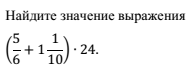 2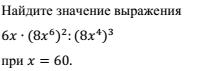 3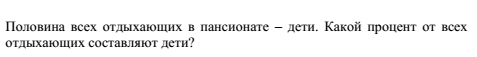 4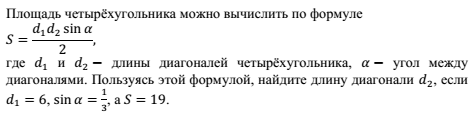 5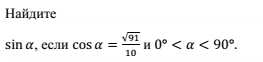 6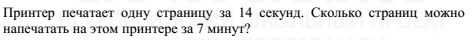 7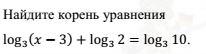 8На каком расстоянии (в метрах) от фонаря стоит человек ростом 2 м, если длина его тени равна 1 м, высота фонаря 9 м? 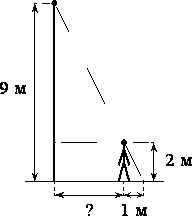 9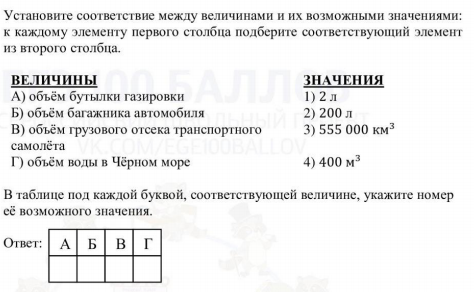 10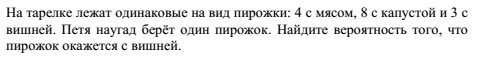 11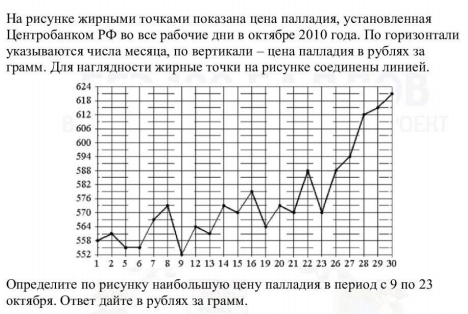 12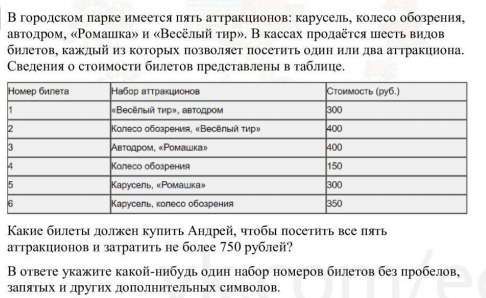 оценка «2»оценка «3»оценка «4»оценка «5»0-67-89-1011-12Итоговая контрольная работа по учебному курсу «Трудные вопросы математики»обучающего(ей)ся   10  класса Вариант 2Итоговая контрольная работа по учебному курсу «Трудные вопросы математики»обучающего(ей)ся   10  класса Вариант 2Итоговая контрольная работа по учебному курсу «Трудные вопросы математики»обучающего(ей)ся   10  класса Вариант 21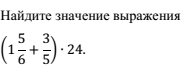 2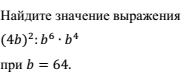 3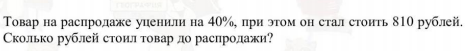 4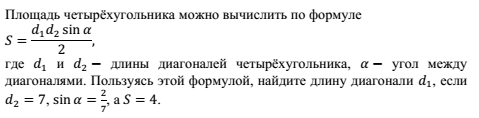 5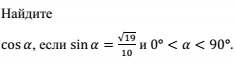 6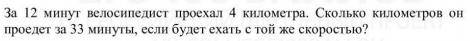 7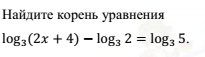 8Человек, рост которого равен 1,6 м, стоит на расстоянии 17 м от уличного фонаря. При этом длина тени человека равна 8 м. Определите высоту фонаря (в метрах).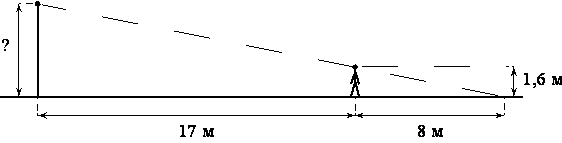 9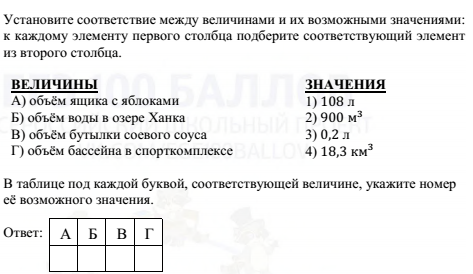 10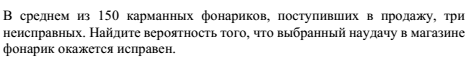 11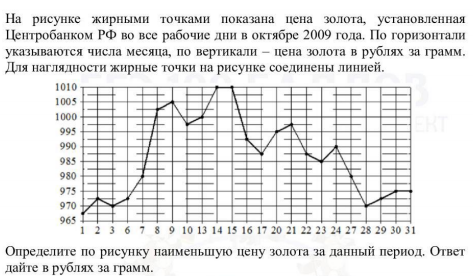 12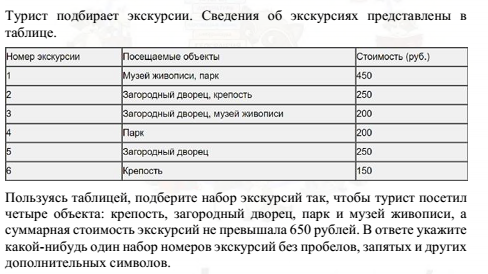 оценка «2»оценка «3»оценка «4»оценка «5»0-67-89-1011-12